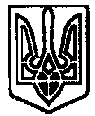       УКРАЇНА	                          		     ПОЧАЇВСЬКА  МІСЬКА  РАДА     			                                 СЬОМЕ  СКЛИКАННЯДВАДЦЯТА СЕСІЯР І Ш Е Н Н Явід «     » березня  2017 року                                                  		ПРОЕКТПро затвердження місцевої Програмиповодження з твердими побутовими відходами на території Почаївської міськоїоб’єднаної територіальної громадина 2017 – 2020рр. 	Керуючись ст. 26 Закону України «Про місцеве самоврядування в Україні», на виконання Законів України "Про відходи", "Про охорону навколишнього природного середовища", постанови Кабінету Міністрів України від 04.03.2004 № 265 "Про затвердження програми поводження з твердими побутовими відходами", розпорядження Кабінету Міністрів України від 03.01.2013 № 22-р "Про схвалення Концепції Загальнодержавної програми поводження з відходами на 2013-2020 роки" та відповідно до наказу Міністерства будівництва, архітектури та житлово-комунального господарства України від 10.01.2006 № 2 "Про затвердження Рекомендацій щодо підготовки місцевих програм поводження з твердими побутовими відходами", сесія Почаївської міської радиВИРІШИЛА:Затвердити місцеву Програму поводження з твердими побутовими відходами на території Почаївської міської об’єднаної територіальної громади на 2017 – 2020рр., що додається.Контроль за виконанням даного рішення покласти на депутатську комісію  з питань житлово-комунального господарства та комунальної власності,  промисловості, підприємництва, транспорту та зв’язку та комісію  з питань містобудування, будівництва, земельних відносин та охорони навколишнього природного середовищаМаксимчук С.В.Додаток 1до рішення сесії міської ради№____від    березня 2017р.М І С Ц Е В А  П Р О Г Р А М Аповодження з твердими побутовими відходамина території Почаївської міської об’єднаної територіальної громадина 2017 – 2020рр.ВступТверді побутові відходи (надалі – ТПВ) утворюються у процесі життєдіяльності людини (харчові відходи, макулатура, скло, метали, полімерні матеріали тощо) і накопичуються у жилих будинках, закладах соцкультпобуту, громадських, навчальних, лікувальних, торговельних та інших закладах. Особливістю ТПВ є те, що вони є змішаними, тобто сумішшю компонентів. Поділ на окремі складові частини компонентів ТПВ називається морфологічним складом. Змішування ТПВ відбувається на стадії їх утворення, зберігання, перевезення та захоронення. Це призводить до утворення шкідливих хімічних сполук, що забруднюють атмосферне повітря та грунтові води.Протягом останнього десятиріччя в Україні продовжується прогресуюче накопичення відходів, не є винятком і Почаївська міська об’єднана територіальна громада (надалі – Почаївська МОТГ). Розрив між прогресуючим накопиченням відходів і заходами, спрямованими на запобігання їх утворенню, розширення утилізації, знешкодження та видалення, загрожує не тільки поглибленням екологічної кризи, а й загостренням соціальної ситуації в цілому. Звідси – необхідність подальшого удосконалення та розвитку з врахуванням вітчизняного та світового досвіду всієї правової, нормативно-методичної та техніко-економічної системи поводження з відходами. Проблеми у сфері поводження з побутовими відходами потребують невідкладного вирішення за умови фінансування заходів на місцевому та державному рівнях. Почаївська МОТГ у сучасних умовах зіткнулася із труднощами, які стосуються поводження з ТПВ, основними з яких є: зміна морфології ТПВ зі збільшенням частки компонентів, які не піддаються процесам біологічного розкладання;низька інноваційно-інвестиційна активність суб’єктів господарської діяльності у сфері поводження з ТПВ;низький рівень участі мешканців у сфері поводження з ТПВ, що знижує рівень роздільного збору відходів;відмова власників житлових будинків приватної забудови укладати договори з перевізниками ТПВ;попадання у спец. техніку для вивозу ТПВ небезпечних та специфічних відходів.Програма поводження з ТПВ Почаївської МОТГ на 2017-2020 роки (надалі – Програма) – це комплекс взаємопов’язаних та узгоджених у часі заходів: організаційних, технологічних, технічних, ресурсозберігаючих, екологічних, санітарно-гігієнічних, фінансово-економічних, соціальних, інформаційних, освітньо-виховних тощо, спрямованих на розв’язання проблем у сфері поводження з ТПВ; дії, спрямовані на запобігання утворенню ТПВ, їх збирання, транспортування, зберігання, оброблення, перероблення, утилізацію, видалення, знешкодження і захоронення, включаючи контроль за цими операціями та нагляд за місцями видалення.Програма розроблена на виконання Законів України "Про відходи", "Про охорону навколишнього природного середовища", постанови Кабінету Міністрів України від 04.03.2004 № 265 "Про затвердження програми поводження з твердими побутовими відходами", розпорядження Кабінету Міністрів України від 03.01.2013 № 22-р "Про схвалення Концепції Загальнодержавної програми поводження з відходами на 2013-2020 роки" та відповідно до наказу Міністерства будівництва, архітектури та житлово-комунального господарства України від 10.01.2006 № 2 "Про затвердження Рекомендацій щодо підготовки місцевих програм поводження з твердими побутовими відходами".Практичний досвід поводження з ТПВ інших країн свідчить про те, що необхідно впроваджувати комплексну систему збирання та перероблення ТПВ, яка забезпечує використання відходів як вторинної сировини згідно вимог екологічної безпеки. Це дозволить менше захоронювати відходи на полігонах ТПВ та розвивати потужності з комплексної переробки ТПВ з використанням вторинних ресурсів, залучаючи їх у виробничий обіг.А тому Програма спрямована на поліпшення стану благоустрою Почаївської МОТГ (її населених пунктів), охорони навколишнього природного середовища, санітарного та епідеміологічного благополуччя населення, створення умов для залучення коштів бюджетів усіх рівнів, інвестиційних та кредитних ресурсів.І . Загальна характеристика громади та сфери поводження з твердими побутовими відходамиПочаївську міську об’єднану територіальну громаду утворюють м. Почаїв, с. Затишшя, с. Старий Тараж, с. Комарин. Почаїв – старовинне українське місто, яке розкинулось на одній із височин низькогірного пасма Вороняків (частини Гологоро-Кременецького кряжу). Перша згадка про поселення - близько 1400 року . Разом із с. Затишшя, займаючи площу 24 кв. кілометрів, місто нараховує 2720 дворів. Тут проживає близько 8 тис. осіб. Почаїв відомий в світі розташованою на його території Почаївською Свято-Успенською лаврою та святими місцями навколо неї. Історія Почаєва, як і навколишніх сіл з давніх часів нерозривно пов’язана з історією існуючого тут монастиря. Як твердять окремі дослідники, перші ченці поселилися в печерах на горі Почаївській ще в ІХ ст. Це були учні Кирила і Мефодія. За іншими версіями монастир виник в 1240 році, коли в Почаїв прийшли, рятуючись від монголо-татарської навали, ченці з Києва. В печерах на горі вони заснували скитецький монастир. За переказом, на честь річки Почайни, (в місці, де вона впадає в Дніпро була хрещена Русь ) ченці назвали поселення Почаєвом. Пов’язують назву міста також і з трансформованим виразом «Поча Діва» творити чудеса. Цей вислів з’явився після 1261 року, коли на горі Почаївській у вогненному стовпі з’явилась Мати Божа, залишивши на камені відбиток стопи, з якого потекла цілюща вода. Це місце стало серцем монастиря, центром його забудови. Стари́й Та́раж — село, розташоване на лівому березі річки Іква. Перша писемна згадка — 1463р. До Старого Таражу приєднано хутори Гнила Лоза, Грабки та Сіножаття. Поблизу села виявлено археологічні пам’ятки пізнього палеоліту, комарівсько-тшинецької і давньоруської культур. Біля села є ландшафтний заказник Вільшанки. Село Комарин знаходиться на правому березі річки Іква. Перша писемна згадка про село — 1545 рік, як власність князя Дмитра Вишневецького. До Комарина приєднано хутір Польова Гребля. На річці Іква зроблено кілька загат.           Всього в Почаївській об’єднаній громаді проживають 9350 жителів.Центр об’єднаної громади - м. Почаїв - знаходиться на перехресті автошляхів Р26 та Т 2013. Найближча залізнична станція – Кременець, до станції - 20 км від автостанції м. Почаїв. До обласного центру (м. Тернопіль): залізницею - 75 км; автошляхами - 60 км.Територія Почаївської міської об’єднаної громади географічно дотична до території Національного природного парку «Кременецькі гори». Території національного природного парку та прилеглим населеним пунктам притаманний помірно теплий клімат атлантичного типу з м’якою зимою та помірно теплим літом. Агрокліматичне районування України НПП «Кременецькі гори» показує, що цей природній масив належить до вологої помірно теплої зони, підзони достатнього зволоження. Клімат території досліджень помірно-континентальний з чітко вираженими сезонами року. Переважає західний перенос повітря, що зумовлює панування вітрів північно-західних і південно-західних напрямків (зокрема, влітку переважають, здебільшого, західні і північно-західні, а восени і взимку - південно-східні вітри). Середньорічна швидкість вітру становить 4,6 м/с. Часте вторгнення морських повітряних мас зменшує добові та річні коливання температури повітря. Активна циклонічна діяльність зумовлює випадання значної кількості опадів. Термічний режим території досліджень визначають помірно-континентальним типом річного ходу температури. Середньорічна температура повітря становить 6,8- 7,4°С. Найтеплішим місяцем року є липень з середніми температурами повітря від +17,6 до +18,5°С. Середня температура найхолоднішого місяця простежуються у січні (від -4,4 до — 4,7°С). Амплітуда річних коливань температури - 22-23°С, що свідчить про помірну континентальність клімату. Середня максимальна температура повітря в липні становить +24,3-+24,7°С, а абсолютний максимум припадає на серпень (+37-+38°С). Середня мінімальна температура січня -7,9°С; абсолютний мінімум у лютому-36°С. Перші заморозки у повітрі з’являються на початку жовтня, останні - у другій декаді квітня. Період з середньодобовими температурами вище 5°С триває 205-210 днів (від п’ятого квітня до першого листопада).В Почаївській МОТГ наявне паспортизоване місце вивозу твердих побутових відходів загальною площею 2,4400 га, яке перебуває у постійному користуванні Почаївського комбінату комунальних підприємств. За рік в середньому накопичується твердих побутових відходів 7,7 тис. м. куб або 1554 тонн. Проектні показники місць накопичення твердих побутових відходів становить 65 тис. тонн, накопичено ТПВ з початку експлуатації сміттєзвалища 22,5 тис. тонн, залишок для накопичення відходів становить 42,5 тис. тонн, а це приблизно вистачить накопичувати ТПВ на 30 років. Проект на місце видалення відходів в стані розробки. Рішенням сесії Почаївської міської ради № 1502 від 19.02.2014р. затверджено схему санітарної очистки міста Почаїв; затверджено схему санітарної очистки центральних вулиць адміністративного центру громади.Централізований збір твердих побутових відходів  на території  громади забезпечує систематичне  вивезення  твердих побутових відходів  та покращує санітарний стан та благоустрій населених пунктів громади.ІІ. Мета та основні завдання ПрограмиМетою розроблення та реалізації Програми є зменшення впливу ТПВ на довкілля, покращення санітарного стану громади та покращення умов проживання мешканців.Основними завданнями Програми є створення системи поводження з ТПВ заснованої на нових технологіях для вирішення наявних проблем у короткостроковій перспективі та підготовки матеріальної, інформаційної і фінансової бази для управління ТПВ у громаді на довгострокову перспективу:здійснити аналіз політики в сфері поводження з побутовими відходами на території Почаївської МОТГ та вирішити альтернативні шляхи вирішення проблеми;розробити більш якісну нормативну базу для організації збору і вивезення побутових відходів об’єднаної громади;реформувати систему санітарного очищення ОТГ, яка б відповідала сучасним якісним та кількісним показникам та чинному законодавству;скоротити кількість відходів, що потрапляють в оточуюче середовище;зменшити обсяги захоронення побутових відходів шляхом організації роздільного збирання корисних компонентів ТПВ на території Почаївської міської ради;забезпечити організацію контролю в тому числі громадського за діючим полігоном ТПВ, періодично проводити рекультивацію;покращити матеріально-технічне оснащення Почаївського ККП;підвищувати інформованість місцевого населення щодо екологічного стану громади, формувати екологічну свідомість та культуру. ІІІ. Основні напрямки розв’язання завдань ПрограмиРозв’язати основні завдання можливо за такими напрямками:повне охоплення території громади послугами зі збору та вивезення ТПВ;оновлення контейнерного господарства та парку сміттєвозів, облаштування контейнерних майданчиків;завершення процесу впровадження системи роздільного збирання ТПВ;створення потужностей з сортування та переробки ТПВ;зменшення частки відходів, що захоронюються на міському полігоні ТПВ;поетапне закриття міського полігону ТПВ, будівництво нових сміттєпереробних комплексів та сучасного полігону ТПВ;удосконалення нормативно-методичного, організаційного, інформаційного та іншого забезпечення сфери поводження з ТПВ;підвищення рівня відповідальності та екологічної культури населення.ІV. Механізм забезпечення ПрограмиКонтроль за ходом реалізації програми здійснюють міський голова, заступники міського голови з питань діяльності виконавчих органів ради, постійні комісії міської ради з питань соціально економічного розвитку, інвестицій та бюджету, з питань житлово-комунального господарства та комунальної власності,  промисловості, підприємництва, транспорту та зв’язку, державна екологічна інспекція, громадські організації.Виконання Програми відповідно до своїх повноважень на місцевому рівні забезпечує міська рада, суб’єкти господарювання в тому числі Почаївський комбінат комунальних підприємств, мешканці населених пунктів.Фінансове забезпечення реалізації заходів, передбачених програмою, базується на основі чинного законодавства із залученням коштів:міського бюджету;коштів Почаївського ККП;державного бюджету, в тому числі Державного фонду регіонального розвитку;підприємців та інвестицій.V. Очікувані результати впровадження ПрограмиВиконання Програми дасть змогу:зменшити шкідливий  вплив  побутових  відходів  на навколишнє природне середовище та здоров’я людини;створити умови для очищення населених пунктів від  побутових відходів;зменшити обсяги утворення та видалення побутових відходів, роздільне збирання дозволить вилучати корисні компоненти відходів, що мають ресурсну цінність;упровадити нові технології у сфері  поводження  з  побутовими відходами;поліпшити якість  обслуговування  населених  пунктів  у сфері поводження з побутовими відходами.Найбільші зрушення у сфері поводження з відходами будуть спостерігатися при застосуванні роздільного збирання побутових відходів та вилученні корисних компонентів із складу побутових відходів, що мають ресурсну цінність та встановленні спеціальних контейнерів для для скла, для паперу, для ПЕТ-пляшки і змішаних відходів.Роздільне збирання сміття, встановлення нових контейнерів та залучення до роздільного збору сміття мешканців всієї громади, повне охоплення послугами з вивезення відходів всіх приватних дворогосподарств, підприємств, установ і організацій  дозволить вилучити з відходів цінну вторинну  сировину (папір, скло, пластик). Впровадження роздільного збирання твердих побутових відходів буде супроводжуватись проведенням постійної агітаційної роботи щодо безпечного в санітарно-епідемічному та екологічному відношеннях поводження з твердими побутовими відходами та необхідності свідомої активної участі усіх верств населення у впровадженні роздільного збирання корисних компонентів побутових відходів. Також необхідне систематичне проведення роз’яснювальної робота з жителями громади, проведення уроків в дошкільних навчальних закладах і школах на тему цивілізованого поводження з відходами. Громадянська обізнаність призводить до зміни розуміння та поведінки людей, що зменшує кількість створюваних відходів та сприяє покращенню безпечного поводження з твердими побутовими відходами. Враховуючи європейський досвід вирішення питань поводження з побутовими відходами, а також діючу законодавчу базу, принцип поводження з твердими побутовими відходами полягає у максимальному поверненні до виробничого циклу вторинної сировини і тільки в разі неможливості їх повторного застосування підлягають видаленню.VI. Паспорт Програми VII. З А Х О Д И   М І С Ц Е В О Ї   П Р О Г Р А М Иповодження з твердими побутовими відходамина території Почаївської міської об’єднаної територіальної громадина 2017 – 2020рр.Секретар міської ради							В.Я. УЙВАН1. Ініціатор розроблення ПрограмиВиконавчий комітет Почаївської міської радиВиконавчий комітет Почаївської міської ради2. Дата, номер і назва  розпорядчого документа органів виконавчої влади про розроблення Програми3. Розробник ПрограмиВиконавчий комітет Почаївської міської радиВиконавчий комітет Почаївської міської ради4. Співрозробники ПрограмиПочаївський комбінат комунальних підприємств, виконавчий комітет міської радиПочаївський комбінат комунальних підприємств, виконавчий комітет міської ради5. Відповідальний виконавецьПочаївський ККППочаївський ККП6. Учасники ПрограмиПочаївська міська рада, Почаївський ККП, підприємства, організації, установи, заклади громади, жителі громади,  фінансовий відділ та інші виконавчі органи міської ради.Почаївська міська рада, Почаївський ККП, підприємства, організації, установи, заклади громади, жителі громади,  фінансовий відділ та інші виконавчі органи міської ради.7. Термін реалізації Програми2017 – 2020рр.2017 – 2020рр.8. Прогнозні обсяги фінансових ресурсів, необхідних для реалізації Програми8. Прогнозні обсяги фінансових ресурсів, необхідних для реалізації Програми8. Прогнозні обсяги фінансових ресурсів, необхідних для реалізації ПрограмиОбсяг фінансування, всього тис. грн.Обсяг фінансування, всього тис. грн.1690,00У т.ч. міський бюджет, тис. грн.У т.ч. міський бюджет, тис. грн.1690,00Кошти підприємств, організацій, установ, закладів міста, благодійних організацій.Кошти підприємств, організацій, установ, закладів міста, благодійних організацій.За потребоюЗаходи ПрограмиВиконавціТермін виконання(рік)Джерелафінансування(тис. грн.)1. Затвердження та погодження  схеми санітарної очистки території Почаївської міської ради з відповідними органами.Почаївська міська рада, Почаївський ККП2017Не потребує2. Затвердження та погодження Правил благоустрою, санітарного утримання територій, забезпечення чистоти і порядку Почаївської міської об’єднаної територіальної громади(Почаївської міської ради) Почаївська міська рада, Почаївський ККП2017Не потребує3. Розроблення та затвердження Положення про порядок проведення конкурсу на визначення перевізника ТПВ на території м. Почаїв та с. Старий Тараж; провести відповідний конкурс.Почаївська міська рада2017Не потребує4. У рамках розроблення генеральних планів м. Почаїв та с. Старий Тараж передбачити місця видалення відходів відповідно до державних будівельних нормПочаївська міська рада2017Не потребує5. Розробити та затвердити проектну документацію з розділом оцінка впливу на навколишнє середовище на місце видалення відходів у м. Почаєві та с. Старий ТаражПочаївська міська рада2017-2018Місцевий бюджет(50,000)6. Забезпечувати своєчасну та ефективну роботу по збиранню та вивезенню твердих  побутових відходів з територій об’єктів благоустрою Почаївської міської ради.Почаївська міська рада, Почаївський ККП 2017-2020Не потребує7. Впровадження новітніх технологій, сучасних та ефективних засобів механізації, оновити парки машин для перевезення ТПВ та контейнерного господарства:Почаївська міська рада2017-2018Місцевий бюджет, інвестиції, державні кошти(1500,00-придбання автотранспорту сміттєвоза; 40,00-придбання 10-ти контейнерів для ТПВ)8. Координаційно-інформаційна робота депутатів сільської ради,членів виконкому та керівників установ, які знаходяться на території громади, щодо проведення навчально-виховної та роз’яснювальної роботи з громадянами про поводження з твердими побутовими відходами та роздільного їх збирання.Почаївська міська рада, Почаївський ККП, установи, організації громади 2017-2020Не потребує9. Проводити систематичну роботу по ліквідації несанкціонованих сміттєзвалищ та недопущенню утворення стихійних смітників.Почаївська міська рада, Почаївський ККП 2017-2020Не потребує10. Встановити п’ятницю єдиним санітарним днем з метою покращення благоустрою та санітарного стану території Почаївської МОТГ.Почаївська міська рада, Почаївський ККП, установи, організації громади 2017-2020Не потребує11. Проведення рейдів-перевірок санітарного стану прибудинкових та прилеглих до об’єктів територій депутатським корпусом, членами виконкому, відповідними комісіями міської ради з залученням представників правоохоронних органів (у разі потреби).Почаївська міська рада, Почаївський ККП, Кременецький ВП ГУНП України2017-2020Не потребує12. Сприяти створенню заготівельних приймальних пунктів вторинної  сировини з метою вилучення та передачу на переробку ресурсно-цінних компонентів побутових відходів.Почаївська міська рада, Почаївський ККП 2017-2020Місцевий бюджет, кошти інвесторів(100,000)13. Створити реєстр появи несанкціонованих звалищ сміття.Почаївський ККП2017-2020Не потребуєВсього:1690,00